COLEGIO ARTURO EDWARDS                        GUIA DE MATEMATICA  SEXTO AÑO UNIDAD 1  FACTORES Y MULTIPLOS1.-  Si un gato tiene seis años  su edad humana equivale a 5 veces más. Por lo tanto, ¿Qué edad humana tendría a los seis años?a)   11  año                           b)    30  años                      c)     35   años                  d)    25  años    2.- Determina la cantidad de orejas y patas que hay en este grupo de perros.                   ------------------orejas          --------------------- patas  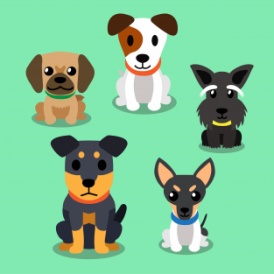 Si hubiera el doble de perros, ¿Cuántas patas y orejas habrían? ________________________   Si hubiera el triple de perros, ¿Cuántas patas y orejas  habrían? ________________________ 3.- Resuelve las siguientes multiplicaciones y responde. 3 x 2= ………………………      6x 2 = ……………………..      9  x  2 = …………………… 3 x 5= ………………………       6 x 5 = ……………………       9  x  5 = …………………..   3 x 7=………………………        6 x 7= ……………………       9  x  7 = ……………………¿Qué relación hay entre los múltiplos de la tabla del 3, 6  y 9? ………………………………………………………………………………………………………………………………………………..   4.- Escribe todos los múltiplos del 5 hasta el 50. Luego debajo de cada múltiplo escribe su doble.--------,-----------,----------,-----------,------------,------------,------------,----------,----------,   50--------,-----------,----------,-----------,------------,------------,------------,-----------,----------,-100 ¿Qué relación hay entre los múltiplos de 5 y de 10?………………………………………………………………………………………………………………………………………………………………………………………………………………………………………………………………………………………………………………….. 5.- Completa el cuadro de multiplicación:6.- Completa con ceros  ( 0) que faltan.  6  x 1.000  =  6……………………….                 7  x  10 ……………..   =   70.000 5  x 1…………..=  5.000                                    90  x  100             =   90…………  7.-  resuelve las  siguientes multiplicaciones:             567 x  45                        78.567  x  63                           678.561  x  82 8.-    completa el producto de  las  sgtes.   Tablas :                       8                                    12                                       11                              13                 8 x 1  =                             12 x 1 =                            11 x 1 =                        13 x  1 =                  8 x 2 =                               12 x 2 =                           11 x 2  =                        13 x  2 =                  8 x 3 =                               12 x 3 =                           11 x 3 =                         13 x  3 =                   8 x 4 =                               12 x 4 =                           11 x 4 =                        13 x  4 =                    8 x 5 =                               12  x 5 =                          11 x 5 =                       13  x 5 =                    8 x 6  =                                12 x  6 =                         11 x 6  =                      13 x 6 =                     8 x  7 =                                12 x  7 =                          11x 7 =                      13 x 7 =                     8 x 8 =                                 12 x 8 =                            11 x 8 =                     13 x 8 =                    8 x 9 =                                  12 x 9 =                           11 x 9 =                     13 x  9 =ACTIVIDAD  N° 2: Resolver la página 10 del cuadernillo de ejercicios.COLEGIO ARTURO EDWARDS                       HOJA DE RESPUESTA DE LA GUIA DE SEXTO AÑO  UNIDAD 1 FACTORES Y MULTIPLOSEjercicio 1 : letra BEjercicio  2 : 10 orejas  20 patas.  Doble perros  20 orejas y 40 patas ;  triple de perros: 30 orejas y 60 patasEjercicio 3 :     6           12         18                         15          30         45                          21          42         63 La  tabla del 3 y el 6 es el doble      La tabla del 3  y el 9  es el tripleEjercicio 4 :     5   10  15  20   25   30  35  40  45  50                         10  20  30  40   50   60  70  80  90  100      es el dobleEjercicio 5 :      20    200     2.000      20.000                         130    1.300  13.000    130.000                            80       800    8.000      80.000                          520       5200   52000    520.000                           680       6800  68.000    680.000Ejercicio   6 :    6.000                   7  x  10.000                          1.000                          9.000Ejercicio  7 :             25.515             4.949.721               55. 642. 002                  X           10         100        1.000      10.000             2           13              8            52            68